Rada Powiatu w Strzyżowie III kadencji (2006-2010)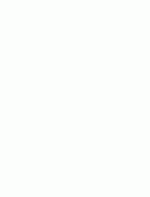 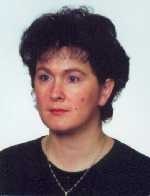 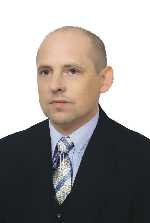 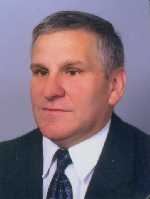 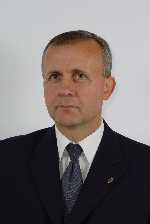 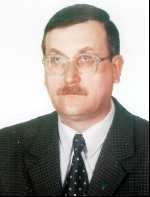 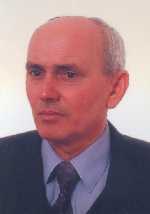 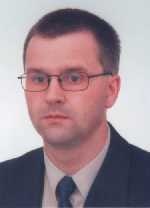 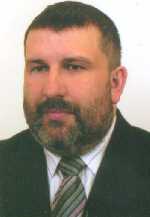 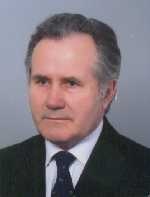 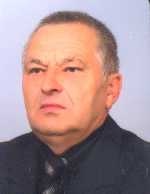 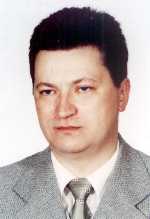 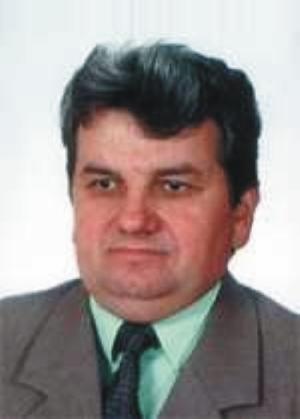 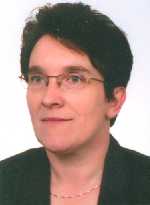 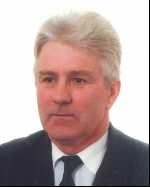 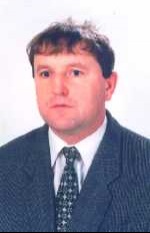 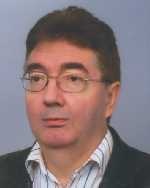 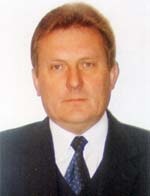 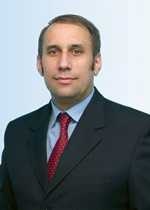 